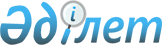 О признании утратившим силу решения Жаркаинского районного маслихата от 17 марта 2014 года № 5С-32/3 "Об утверждении Правил проведения раздельных сходов местного сообщества Жаркаинского района"Решение Жаркаинского районного маслихата Акмолинской области от 23 декабря 2016 года № 6С-7/10. Зарегистрировано Департаментом юстиции Акмолинской области 6 января 2017 года № 5672      Примечание РЦПИ.

      В тексте документа сохранена пунктуация и орфография оригинала.

      В соответствии с Законами Республики Казахстан от 23 января 2001 года "О местном государственном управлении и самоуправлении в Республике Казахстан", от 06 апреля 2016 года "О правовых актах", Жаркаинский районный маслихат РЕШИЛ:

      1. Признать утратившим силу решение Жаркаинского районного маслихата "Об утверждении Правил проведения раздельных сходов местного сообщества Жаркаинского района" от 17 марта 2014 года № 5С-32/3 (зарегистрировано в Реестре государственной регистрации нормативных правовых актов № 4094, опубликовано 18 апреля 2014 года в районных газетах "Жарқайың тынысы" и "Целинное знамя").

      2. Настоящее решение вступает в силу со дня государственной регистрации в Департаменте юстиции Акмолинской области и вводится в действие со дня официального опубликования.



      "СОГЛАСОВАНО"



      23.12.2016


					© 2012. РГП на ПХВ «Институт законодательства и правовой информации Республики Казахстан» Министерства юстиции Республики Казахстан
				
      Председатель сессии
районного маслихата

А.Пугачев

      Секретарь
районного маслихата

У.Ахметов

      Аким Жаркаинского района

А.Уисимбаев
